المؤتمر الدبلوماسي المعني بإبرام معاهدة لتيسير نفاذ الأشخاص معاقي البصر والأشخاص العاجزين عن قراءة المطبوعات إلى المصنفات المنشورةمراكش، من 17 إلى 28 يونيو 2013جدول زمني تمهيدي للمؤتمر الدبلوماسيمن إعداد الأمانةمن المقترح النظر في البنود التالية من جدول الأعمال في الأيام المبينة أدناه. يذكر أنه من الممكن تناول أي بند من بنود جدول الأعمال في أي يوم من الفترة الممتدة بين 18 و28 يونيو 2013، رهن قرار يتخذه رئيس (رؤساء) الجلسة، وفقا للنظام الداخلي.ملاحظة:	ترد أدناه قائمة المسائل المطروحة في جدول الأعمال (الوثيقة VIP/DC/1 Prov. 2)المدير العام للويبو يفتتح المؤتمرفحص النظام الداخلي واعتمادهاعتماد الهيئات المراقبة في المؤتمرانتخاب رئيس المؤتمرفحص جدول الأعمال واعتمادهانتخاب نواب رئيس المؤتمرانتخاب أعضاء لجنة فحص أوراق الاعتمادانتخاب أعضاء لجنة الصياغةانتخاب أعضاء مكاتب لجنة فحص أوراق الاعتماد واللجنتين الرئيسيتين ولجنة الصياغةفحص التقرير الأول للجنة فحص أوراق الاعتمادكلمات الافتتاح يلقيها المندوبون وممثلو الهيئات المراقبةفحص النصوص التي تقترحها اللجنتان الرئيسيتانفحص التقرير الثاني للجنة فحص أوراق الاعتماداعتماد المعاهدةاعتماد أية توصية أو قرار أو بيان متفق عليه أو وثيقة ختاميةكلمات الاختتام يلقيها المندوبون وممثلو الهيئات المراقبةالرئيس يختتم المؤتمر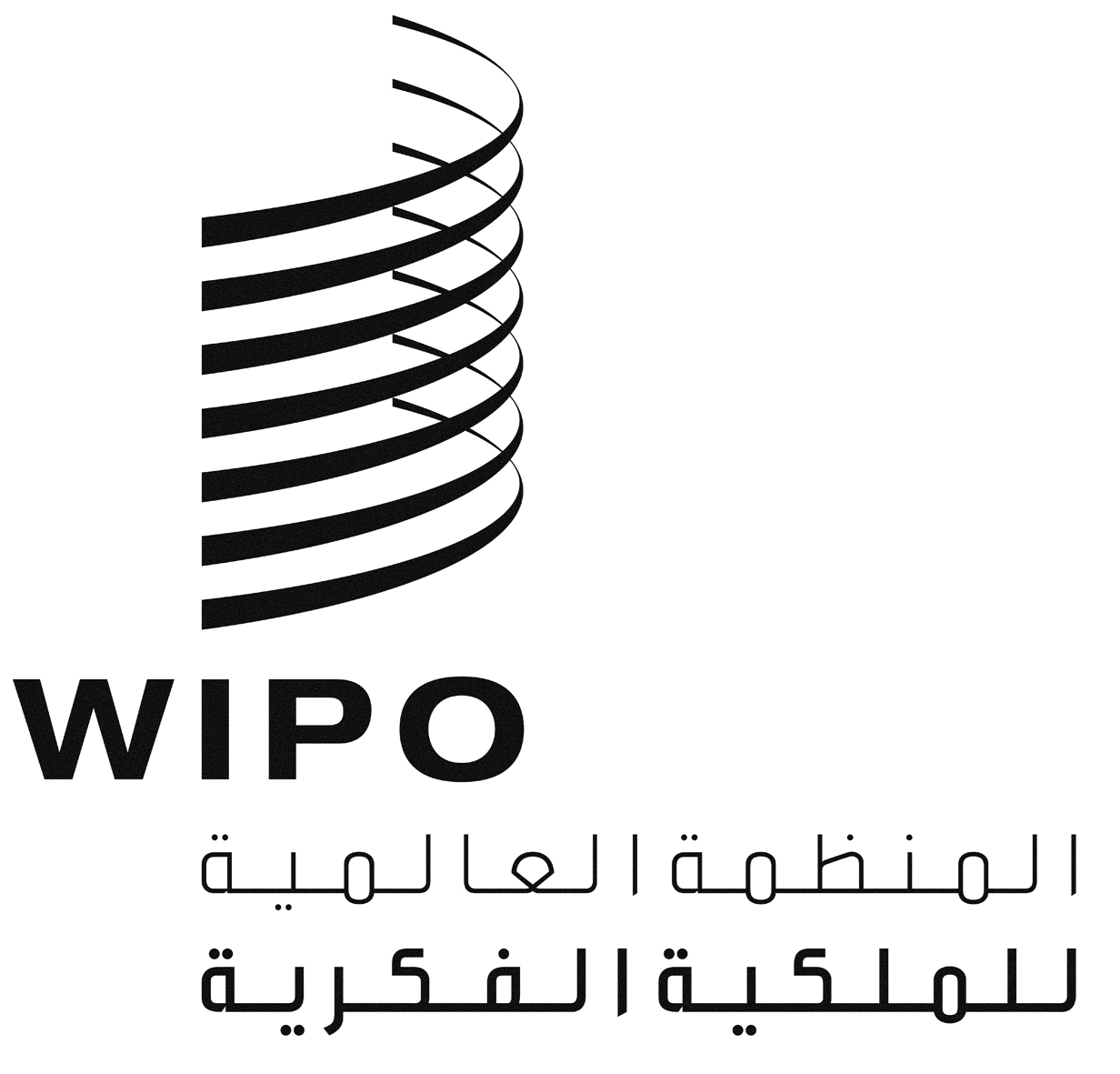 AVIP/DC/INF/4VIP/DC/INF/4VIP/DC/INF/4الأصل: بالإنكليزيةالأصل: بالإنكليزيةالأصل: بالإنكليزيةالتاريخ: 14 يونيو 2013التاريخ: 14 يونيو 2013التاريخ: 14 يونيو 2013الثلاثاء 18 يونيو10:00 – 13:00مراسم الافتتاحجلسة عامة: البنود 1 و2 و3 و4 و5 و6 و7 و8 و9 و1114:00 – 16:00اللجنة الرئيسية الأولى16:00 – 18:00جلسة عامة: البند 1118:00 – 20:00اللجنة الرئيسية الأولىالأربعاء 19 يونيو9:00 – 10:00 (قبل بدء الاجتماع الرسمي)لجنة فحص أوراق الاعتماد10:00 – 13:00جلسة عامة: البند 11اللجنة الرئيسية الأولى15:00 – 18:00اللجنة الرئيسية الأولى00:19 – 22:00اللجنة الرئيسية الأولىالخميس 20 يونيو10:00 – 13:00اللجنة الرئيسية الأولى15:00 – 18:00اللجنة الرئيسية الأولى19:00 – 22:00اللجنة الرئيسية الأولىالجمعة 21 يونيو10:00 – 13:00جلسة عامة: البند 10اللجنة الرئيسية الأولى15:00 – 18:00اللجنة الرئيسية الثانية19:00 – 22:00اللجنة الرئيسية الأولىالسبت 22 يونيو10:00 – 13:00لجنة فحص أوراق الاعتماد15:00 – 18:00اللجنة الرئيسية الأولى19:00 – 22:00اللجنة الرئيسية الأولىالأحد 23 يونيو10:00 – 13:00اللجنة الرئيسية الأولى15:00 – 18:00اللجنة الرئيسية الثانيةالاثنين 24 يونيو10:00 – 13:00جلسة عامة: البند 13اللجنة الرئيسية الثانية15:00 – 18:00اللجنة الرئيسية الأولى19:00 – 22:00لجنة الصياغةالثلاثاء 25 يونيو10:00 – 13:00اللجنة الرئيسية الثانية15:00 – 18:00اللجنة الرئيسية الأولى19:00 – 22:00لجنة الصياغةالأربعاء 26 يونيو10:00 – 13:00لجنة الصياغة15:00 – 18:00اللجنة الرئيسية الأولى19:00 – 22:00اللجنة الرئيسية الأولىالخميس 27 يونيو10:00 – 13:00جلسة عامة: البند 12جلسة عامة: البنود 14 و15 و1615:00 – 18:00جلسة عامة: البند 1619:00 – 22:00جلسة عامة: البنود 16 و17مراسم الاختتامالجمعة 28 يونيو10:00 – 13:00مرسام التوقيع: الوثيقة الختامية والمعاهدة